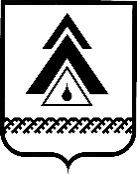 администрация Нижневартовского районаХанты-Мансийского автономного округа – ЮгрыПОСТАНОВЛЕНИЕО прогнозе социально-экономического развития Нижневартовского района на период до 2028 годаВ соответствии с пунктом 3.2 постановления администрации района                    от 17.12.2015 № 2475 «О Порядке разработки, корректировки, осуществления мониторинга и контроля реализации прогноза социально-экономического развития Нижневартовского района на долгосрочный период», в связи                              с принятием распоряжения Правительства Ханты-Мансийского автономного округа – Югры от 25.01.2019 № 36-рп «О прогнозе социально-экономического развития Ханты-Мансийского автономного округа − Югры на период до 2036 года»: 1. Одобрить прогноз социально-экономического развития Нижневартовского района на период до 2028 года согласно приложению.2. Департаменту финансов администрации района в целях формирования проекта бюджетного прогноза на долгосрочный период руководствоваться прогнозом социально-экономического развития района на долгосрочный период, для долгосрочного бюджетного планирования предлагается базовый вариант прогноза. 3. Контроль за выполнением постановления возложить на заместителя главы района по экономике и финансам Т.А. Колокольцеву.Глава района                                                                                        Б.А. СаломатинПриложение к постановлениюадминистрации районаот 09.11.2022 № 2241Показатели прогноза социально-экономического развитияНижневартовского района до 2028 годаТаблица от 09.11.2022г. Нижневартовск№ 2241          ПоказателиЕдиница измеренияОтчетОтчетОценкаПрогнозПрогнозПрогнозПрогнозПрогнозПрогнозПрогнозПрогнозПрогнозПрогнозПрогнозПрогнозПоказателиЕдиница измерения2020 год2021 год2022 год2023 год2023 год2024 год2024 год2025 год2025 год2026 год2026 год2027 год2027 год2028 год2028 годПоказателиЕдиница измерения2020 год2021 год2022 годконсервативный вариантбазовый вариантконсервативный вариантбазовый вариантконсервативный вариантбазовый вариантконсервативный вариантбазовый вариантконсервативный вариантбазовый вариантконсервативный вариантбазовый вариантНаселениеНаселениеНаселениеНаселениеНаселениеНаселениеНаселениеНаселениеНаселениеНаселениеНаселениеНаселениеНаселениеНаселениеНаселениеНаселениеНаселениеЧисленность населения (в среднегодовом исчислении)тыс. чел.36,10836,26136,30236,30636,31136,31436,32936,32836,35736,34836,39336,37136,43836,40036,494Промышленное производствоПромышленное производствоПромышленное производствоПромышленное производствоПромышленное производствоПромышленное производствоПромышленное производствоПромышленное производствоПромышленное производствоПромышленное производствоПромышленное производствоПромышленное производствоПромышленное производствоПромышленное производствоПромышленное производствоПромышленное производствоПромышленное производствоОбъем отгруженной продукции (работ. услуг)млрд. руб.  673,6   1 257,11 426,11 278,11 347,71 249,51 326,21 241,31 316,91 233,41 298,41 215,61 292,81 212,91 286,9Индекс промышленного производства% к предыдущему году в сопоставимых ценах82,9101,3102,596,799,998,298,398,599,098,798,898,899,099,899,9Добыча полезных ископаемых (раздел В)% к предыдущему году в сопоставимых ценах83,79101,3102,596,898,698,1698,5998,698,798,698,898,798,999,199,5Обрабатывающие производства (раздел С)% к предыдущему году в сопоставимых ценах99,399,4100,199,9100,9100,4100,5100,5100,5100,2100,6100,5100,7100,9101,1Обеспечение электрической энергией, газом и паром; кондиционирование воздуха (раздел D)% к предыдущему году в сопоставимых ценах85,5118,2103,478,681,776,076,7141,4142,1110,3110,9100,1100,2100,3100,3Водоснабжение; водоотведение, организация сбора и утилизации отходов, деятельность по ликвидации загрязнений (раздел Е)% к предыдущему году в сопоставимых ценах100,089,8101,0100,0100,2100,0100,3100,0100,4100,0100,1100,3100,4100,4100,5Сельское хозяйствоСельское хозяйствоСельское хозяйствоСельское хозяйствоСельское хозяйствоСельское хозяйствоСельское хозяйствоСельское хозяйствоСельское хозяйствоСельское хозяйствоСельское хозяйствоСельское хозяйствоСельское хозяйствоСельское хозяйствоСельское хозяйствоСельское хозяйствоСельское хозяйствоПродукция сельского хозяйствамлн. руб.662,5665,9667,2667,9675,8668,8685,3670,5696,3673,2708,2677,2723,1684,0740,0Индекс производства продукции сельского хозяйства% к предыдущему году в сопоставимых ценах103,30100,50100,00100,00100,10100,09100,19100,20100,40 100,3100,6100,4100,9100,8101,0СтроительствоСтроительствоСтроительствоСтроительствоСтроительствоСтроительствоСтроительствоСтроительствоСтроительствоСтроительствоСтроительствоСтроительствоСтроительствоСтроительствоСтроительствоСтроительствоСтроительствоВвод в действие жилых домовтыс. кв. м. в общей площади16,214,816,517,217,818,519,218,519,218,519,218,519,218,519,2Торговля и услуги населениюТорговля и услуги населениюТорговля и услуги населениюТорговля и услуги населениюТорговля и услуги населениюТорговля и услуги населениюТорговля и услуги населениюТорговля и услуги населениюТорговля и услуги населениюТорговля и услуги населениюТорговля и услуги населениюТорговля и услуги населениюТорговля и услуги населениюТорговля и услуги населениюТорговля и услуги населениюТорговля и услуги населениюТорговля и услуги населениюИндекс потребительских цен на конец года% к декабрю предыдущего года103,9105,5110,5104,8105,5103,8104,0104,0104,0104,0104,0104,0104,0104,0104,0Оборот розничной торговлимлн. рублей2733,62840,52934,03022,03036,03119,03152,03228,03278,03350,03416,03484,03569,03627,03730,0Темп роста оборота розничной торговли% к предыдущему году в сопоставимых ценах96,00100,294,7100100,1100100,2100,1100,3100,2100,4100,3100,5100,3100,5Объем платных услуг населениюмлн. рублей1075,31115,41155,01189,01195,01228,01241,01273,01291,01322,01347,01377,01399,01422,01454,0Темп роста объема платных услуг населению% к предыдущему году в сопоставимых ценах83,3010095100100,1100,1100,2100,2100,3100,3100,4100,4100,6100,4100,6ИнвестицииИнвестицииИнвестицииИнвестицииИнвестицииИнвестицииИнвестицииИнвестицииИнвестицииИнвестицииИнвестицииИнвестицииИнвестицииИнвестицииИнвестицииИнвестицииИнвестицииИнвестиции в основной капиталмлрд. рублей135,8149,7154,7156,5158,3158,6162,2160,6165,2162,6168,4164,6171,6166,7174,8Индекс производства% г/г102,4101,3102,2100,1100,8100,3100,8100,2100,4100,2100,5100,3100,5100,4100,6Денежные доходы населенияДенежные доходы населенияДенежные доходы населенияДенежные доходы населенияДенежные доходы населенияДенежные доходы населенияДенежные доходы населенияДенежные доходы населенияДенежные доходы населенияДенежные доходы населенияДенежные доходы населенияДенежные доходы населенияДенежные доходы населенияДенежные доходы населенияДенежные доходы населенияДенежные доходы населенияДенежные доходы населенияРеальные располагаемые денежные доходы населения% г/г98,9100,097,297,6100,099,0100,399,5101,0100,0101,2100,6101,4101,0101,4Денежные доходы в расчете на душу населения в месяцруб.38 900,039 700,040 800,042 400,042 500,044 000,044 200, 045 800,046 000,047900,048100,048500,048900,048900,049200,0Труд и занятостьТруд и занятостьТруд и занятостьТруд и занятостьТруд и занятостьТруд и занятостьТруд и занятостьТруд и занятостьТруд и занятостьТруд и занятостьТруд и занятостьТруд и занятостьТруд и занятостьТруд и занятостьТруд и занятостьТруд и занятостьТруд и занятостьЧисленность занятых в экономикетыс. чел46,70045,50146,41446,27846,53746,68946,58446,69346,73446,74346,78446,79346,83446,84346,884Начисленная среднемесячная заработная плата одного работникарублей62 507,064 380,066 700,069 200,069 300,071 800,072 100,074 500,075 000,077400,078100,080500,081500,082000,083800,0Темп роста среднемесячной номинальной начисленной заработной платы 1 работника% г/г105,0103,0103,6103,7103,9103,8104,0103,8104,0103,9104,1104,0104,4102,0103,0Уровень зарегистрированной безработицы (на конец года)%0,830,060,070,090,070,0880,0640,0830,0600,0790,0560,0750,0510,0700,047